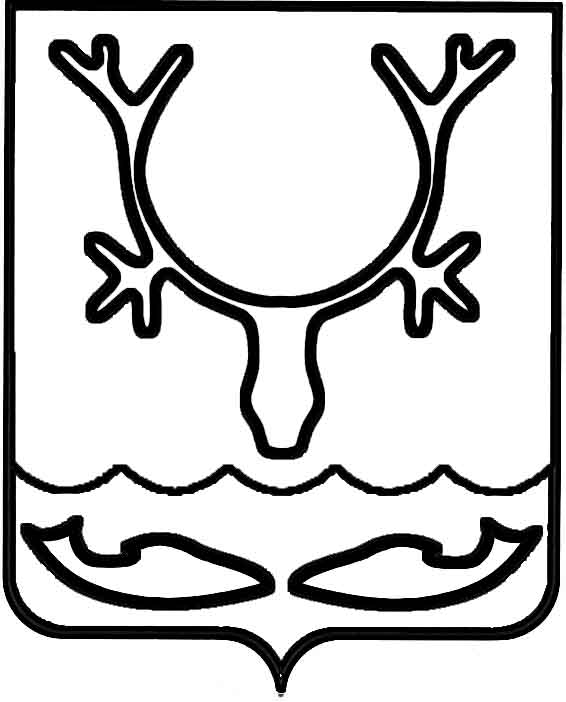 Администрация муниципального образования
"Городской округ "Город Нарьян-Мар"ПОСТАНОВЛЕНИЕО внесении изменений в Порядок предоставления разовой материальной помощи гражданам – жителям МО "Городской округ "Город Нарьян-Мар", оказавшихся в трудной жизненной ситуацииВ целях актуализации нормативно правового акта в соответствии 
с Федеральным законом от 06.10.2003 № 131-ФЗ "Об общих принципах организации местного самоуправления в Российской Федерации" Уставом муниципального образования "Городской округ "Город Нарьян-Мар" Администрации муниципального образования "Городской округ "Город Нарьян-Мар"П О С Т А Н О В Л Я Е Т1. Внести изменение в Порядок предоставления разовой материальной помощи гражданам – жителям МО "Городской округ "Город Нарьян-Мар", оказавшихся 
в трудной жизненной ситуации, утверждённый постановлением Администрации 
МО "Городской округ "Город Нарьян-Мар" от 10.12.2018 № 983 (далее - Порядок), следующие изменения:      1.1. Абзац второй пункта 4.1 Порядка изложить в следующей редакции:"Разовая материальная помощь в связи с утратой имущества в результате пожара оказывается гражданам только при наличии у них регистрации по месту жительства и фактическом проживании их в жилом помещении на территории муниципального образования "Городской округ "Город Нарьян-Мар", подвергнутом пожару, и в случае отсутствия у них в собственности другого жилого помещения". 1.2.  Абзац четвертый пункта 5   Порядка признать утратившим силу.1.3. Подпункт 6.1 пункта 6 Порядка изложить в следующей редакции: "6.1. Оказание разовой материальной помощи гражданам в соответствии 
с п. 4.1 настоящего Порядка:- копия акта расследования причины пожара;-документы, подтверждающие материальный ущерб (видео, фотоматериалы 
с указанием даты и времени съемки повреждений (разрушений) объектов). "2. Настоящее постановление вступает в силу со дня его официального опубликования.  23.10.2020№740Глава города Нарьян-Мара О.О. Белак